РЕСПУБЛИКА КРЫМНИЖНЕГОРСКИЙ РАЙОНАДМИНИСТРАЦИЯ НОВОГРИГОРЬЕВСКОГО СЕЛЬСКОГО ПОСЕЛЕНИЯНИЖНЕГОРСКОГО РАЙОНА РЕСПУБЛИКИ КРЫМ   ПОСТАНОВЛЕНИЕ 17 июля 2019 г. 						с. Новогригорьевка							№ 174О внесении изменений в постановление администрации Новогригорьевского сельского поселения № 116 от 28.12.2015г. «Об утверждении положения (регламента) о контрактном управляющем Новогригорьевскогосельского поселения Нижнегорского района Республики Крым»  В соответствии с требованиями статьи 38 Федерального закона от 05.04.2013 № 44-ФЗ "О контрактной системе в сфере закупок товаров, работ, услуг для обеспечения государственных и муниципальных нужд", руководствуясь Уставом муниципального образования Новогригорьевское сельское поселение Нижнегорского района Республики Крым в целях приведения нормативно-правовых актов администрации Новогригорьевского сельского поселения в соответствии с действующим законодательством, администрация Новогригорьевского сельского поселения  ПОСТАНОВЛЯЕТ:1. Внести следующие изменения в постановление администрации Новогригорьевского сельского поселения № 116 от 28.12.2015г. «Об утверждении положения (регламента) о контрактном управляющем Новогригорьевского сельского поселения Нижнегорского района Республики Крым» :1.1.Назначить контрактным управляющим – главу администрации  Новогригорьевского сельского поселения – Данилина А.М.1.2.Подпункт «ж» пункта 3 части 6 Положения (Регламента) о контрактном управляющем Новогригорьевского сельского поселения Нижнегосркого района Республики Крым исключить.2. Контроль за исполнение настоящего Постановления оставляю за собой.3. Постановление вступает в силу со дня его официального опубликования (обнародования)  на доске объявлений в помещении Новогригорьевского сельского совета.Глава администрации Новогригорьевского сельскогопоселения                                                 		  	Данилин А.М.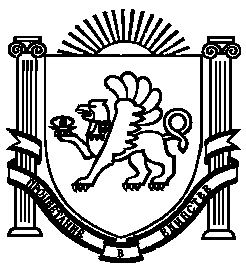 